АВТОНОМНАЯ НЕКОММЕРЧЕСКАЯ ОРГАНИЗАЦИЯДОПОЛНИТЕЛЬНОГО ПРОФЕССИОНАЛЬНОГО ОБРАЗОВАНИЯ«ИНСТИТУТ ПСИХОЛОГИИ И СПЕЦИАЛЬНОГО ОБРАЗОВАНИЯ»ПОЛОЖЕНИЕО ПРЕДОСТАВЛЕНИИ ПЛАТНЫХ ОБРАЗОВАТЕЛЬНЫХ УСЛУГРассмотрено на заседанииНаучно-методического СоветаАНО ДПО «ИПИСО»Протокол № 1 от 01.07.2019 г.МОСКВА – 2019 ГОД1. ОБЩИЕ ПОЛОЖЕНИЯ1.1	 Положение о платных образовательных услугах разработано в соответствии с  Гражданским кодексом Российской Федерации, Бюджетным кодексом Российской Федерации, Федеральным законом от 29.12.2012г. №273-ФЗ «Об образовании в Российской федерации», Типовым положением об образовательном учреждении дополнительного профессионального образования (повышения квалификации) специалистов, постановлением Правительства РФ от 15.08.2013 г. № 706 «Об утверждении Правил оказания платных образовательных услуг», Уставом Института.1.2 Настоящее Положение определяет виды и порядок оказания платных образовательных услуг в Автономной некоммерческой организации дополнительного профессионального образования «Институт психологии и специального образования» (далее – Институт) обучающимся Института, иным гражданам и юридическим лицам.1.3 Для целей настоящего Положения используются следующие основные понятия:Платные образовательные услуги – образовательная деятельность, направленная на  обучение по основным образовательным программам (учебным планам), государственным образовательным стандартам, федеральным государственным образовательным стандартам и федеральным государственным требованиям (так же по дополнительным образовательным программам), программам профессионального обучения, осуществляемая за счет средств заказчика, направляемых на компенсацию затрат с целью организации образовательного процесса. Исполнитель – Автономная некоммерческая организация дополнительного профессионального образования «Институт психологии и специального образования», оказывающая платные образовательные услуги по возмездному договору.Заказчик – юридическое или физическое лицо, заказывающее для гражданина, в том числе не достигшего совершеннолетнего возраста,  образовательные услуги и оплачивающее их. Заказчиком может быть организация независимо от ее организационно-правовой формы, один из родителей или иной законный представитель потребителя, другие физические лица, гарантирующие финансирование обучения.Потребитель – совершеннолетний обучающийся Института или иное лицо, заказывающее образовательные услуги для себя и оплачивающее их, или лицо, в том числе не достигшее совершеннолетнего возраста, получающее образовательные услуги, которые заказал и приобрел для него заказчик.1.4  Платные образовательные услуги не могут быть оказаны вместо образовательной деятельности, финансовое обеспечение которой осуществляется за счет бюджетных ассигнований федерального бюджета, бюджетов субъектов Российской Федерации, местных бюджетов. Средства, полученные Институтом при оказании таких платных образовательных услуг, возвращаются лицам, оплатившим эти услуги.1.5 Отказ заказчика от предлагаемых ему платных образовательных услуг не может быть причиной изменения объема и условий уже предоставляемых ему исполнителем образовательных услуг.1.6 Институт обязан обеспечить заказчику оказание платных образовательных услуг в полном объеме в соответствии с образовательными программами (частью образовательной программы) и условиями договора.1.7 Увеличение стоимости платных образовательных услуг после заключения договора не допускается, за исключением увеличения стоимости указанных услуг с учетом уровня инфляции, предусмотренного основными характеристиками федерального бюджета на очередной финансовый год и плановый период.1.8 Платные образовательные услуги предоставляются с целью организации образовательного процесса и всестороннего удовлетворения образовательных потребностей обучающихся Института, иных граждан, общества и государства.1.9 Деятельность по оказанию платных образовательных услуг предусмотрена Уставом  Института.1.10 Институт  оказывает образовательные услуги по программам в соответствии с лицензией на право ведения образовательной деятельности. Институт в обязательном порядке знакомит потребителя и заказчика услуг с Уставом Института, лицензией на право ведения образовательной деятельности и другими документами, регламентирующими организацию образовательного процесса. 1.11 Платные образовательные услуги осуществляются на возмездной основе за счет средств физических и юридических лиц.1.12 Институт оказывает следующие платные образовательные услуги:обучение по образовательным программам профессионального обучения;обучение по образовательным программам дополнительного образования взрослых;обучение по программам дополнительного профессионального образования (повышение квалификации).1.13 К платным образовательным услугами не относятся:- сдача экзаменов и зачетов в порядке, предусмотренном Положением о промежуточной аттестации студентов;- сдача зачетов по практике в порядке, предусмотренном Положением о практике.1.14 Настоящее Положение является  обязательным  для  исполнения всеми  структурными  подразделениями (секторами)  и  работниками Института. 2. ПОРЯДОК ОРГАНИЗАЦИИ ПРЕДОСТАВЛЕНИЯПЛАТНЫХ ОБРАЗОВАТЕЛЬНЫХ УСЛУГ2.1 Структурным подразделениям Института для организации предоставления платных образовательных услуг на начало нового учебного года необходимо:2.1.1 Изучить спрос на платные образовательные услуги и определить предполагаемый контингент обучающихся.2.1.2 Разработать и утвердить по каждому виду платных образовательных услуг соответствующую образовательную программу. Составить и утвердить учебные планы платных образовательных услуг. Количество часов, предлагаемых в качестве платной образовательной услуги, должно соответствовать возрастным и индивидуальным особенностям потребителя.2.1.3 Определить требования к представлению потребителем или заказчиком документов, необходимых при оказании платной образовательной услуги (документ, удостоверяющий личность потребителя и (или) заказчика, заявление потребителя и (или) заказчика и др.).2.1.4 Принять необходимые документы у потребителя и (или) заказчика и заключить с ними договоры на оказание платных образовательных услуг.2.1.5 Подготовить проект приказа о зачислении потребителей в число студентов или слушателей Института в зависимости от вида платных образовательных услуг.2.1.6 Определить кадровый состав, занятый предоставлением этих услуг. Для оказания платных образовательных услуг Институт может привлекать как работников Института, так и сторонних лиц.  Со сторонними лицами могут быть заключены как трудовые договоры, так и гражданско-правовые договоры. В случае заключения гражданско-правового договора (договор на оказание преподавательских услуг) заказчиком услуг выступает Институт, а исполнителем – гражданин (физическое лицо), обладающий специальными знаниями и навыками, которые подтверждаются соответствующими документами об образовании, ученых степенях и званиях и т.д.Физические лица, занимающиеся индивидуальной трудовой педагогической деятельностью обязаны быть зарегистрированными в качестве индивидуальных предпринимателей. 2.1.7 Организовать текущий контроль качества и количества оказываемых платных образовательных услуг.2.1.8 Обеспечить потребителей и (или) заказчиков бесплатной, доступной и достоверной информацией о платных образовательных услугах.3. ПОРЯДОК ЗАКЛЮЧЕНИЯ ДОГОВОРОВ3.1 Институт обязан до заключения договора и в период его действия предоставлять заказчику достоверную информацию о себе и об оказываемых платных образовательных услугах, обеспечивающую возможность их правильного выбора.3.2 Институт обязан довести до заказчика информацию, содержащую сведения о предоставлении платных образовательных услуг в порядке и объеме, которые предусмотрены Законом Российской Федерации "О защите прав потребителей" и Федеральным законом "Об образовании в Российской Федерации".3.3 Информация, предусмотренная пунктами 9 и 10 настоящего Положения, предоставляется Институтом в месте фактического осуществления образовательной деятельности.В договоре об образовании, заключаемом при приеме на обучении за счет средств физического и (или) юридического лица (далее – договор об оказании платных образовательных услуг), указывается полная стоимость платных образовательных услуг и порядок их оплаты. Увеличение стоимости платных образовательных услуг после заключения такого договора не допускается, за исключением увеличения стоимости указных услуг с учетом уровня инфляции, предусмотренного основными характеристиками федерального бюджета на очередной финансовый год и плановый период.   3.5 Договор заключается в простой письменной форме и содержит следующие сведения:3.5.1 полное наименование Института - юридического лица; 3.5.2 место нахождения Института;3.5.3 наименование или фамилия, имя, отчество (при наличии) заказчика, телефон заказчика;3.5.4 место нахождения или место жительства заказчика;3.5.5 фамилия, имя, отчество (при наличии) представителя исполнителя и (или) заказчика, реквизиты документа, удостоверяющего полномочия представителя исполнителя и (или) заказчика;3.5.6 фамилия, имя, отчество (при наличии) обучающегося, его место жительства, телефон (указывается в случае оказания платных образовательных услуг в пользу обучающегося, не являющегося заказчиком по договору);3.5.7 права, обязанности и ответственность Института, заказчика и обучающегося;3.5.8 полная стоимость образовательных услуг, порядок их оплаты;3.5.9 сведения о лицензии на осуществление образовательной деятельности (наименование лицензирующего органа, номер и дата регистрации лицензии);3.5.10 вид, уровень и (или) направленность образовательной программы (часть образовательной программы определенного уровня, вида и (или) направленности);3.5.11 форма обучения;3.5.12 сроки освоения образовательной программы (продолжительность обучения);3.5.13 вид документа (при наличии), выдаваемого обучающемуся после успешного освоения им соответствующей образовательной программы (части образовательной программы);3.5.14 порядок изменения и расторжения договора;3.5.15 другие необходимые сведения, связанные со спецификой оказываемых платных образовательных услуг.3.5 Договор не может содержать условия, которые ограничивают права лиц, имеющих право на получение образования определенного уровня и направленности и подавших заявление о приеме на обучение (далее - поступающие), и обучающихся или снижают уровень предоставления им гарантий по сравнению с условиями, установленными законодательством Российской Федерации об образовании. Если условия, ограничивающие права поступающих и обучающихся или снижающие уровень предоставления им гарантий, включены в договор, такие условия не подлежат применению.3.6 Основанием для оказания платных образовательных услуг является договор. Договор заключается до начала  оказания образовательных услуг.3.6.1 Формы Договоров с Приложением приведены в Приложениях №1 к настоящему Положению.3.6.2 Сведения, указанные в настоящем Договоре, соответствуют информации, размещенной  на официальном сайте Исполнителя в сети "Интернет" на дату заключения настоящего Договора.3.8 Порядок заключения договора по программам профессионального обучения, дополнительного образования взрослых, дополнительного профессионального образования.3.8.1 Обучение по программам дополнительного образования (дополнительное образование взрослых, дополнительное профессиональное образование) осуществляется на основании договора.3.8.2 Для заключения договора о получении образовательных услуг по программам дополнительного образования потребитель и (или) заказчик должен обратиться в структурное подразделение, занимающееся оказанием данного вида платных образовательных услуг.3.9 Порядок заключения договора на оказание платных образовательных услуг.3.9.1 Для заключения договора на оказание платных образовательных услуг потребитель и (или) заказчик должен обратиться в структурное подразделение, занимающееся оказанием данного вида платных образовательных услуг.3.9.2 Договор на оказание платных образовательных услуг  оформляется в письменной форме в двух экземплярах. Один экземпляр хранится в структурном подразделении, второй – у потребителя или заказчика. Договор от имени Института подписывается директором или уполномоченным им лицом.3.9.3 Потребитель или заказчик оплачивает оказываемые образовательные услуги в порядке и в сроки, указанные в договоре. 3.9.4 Объем оказываемых платных образовательных услуг и их стоимость в договоре определяются по соглашению сторон договора.3.9.5 Договор с заказчиком на оказание платных образовательных услуг заключается в каждом конкретном случае персонально, на определенный срок и должен предусматривать: предмет договора, размер и условия оплаты услуги, права и обязанности сторон, порядок изменения и расторжения договора, порядок разрешения споров, особые условия.3.9.6 Договор является отчетным документом и должен храниться в структурном подразделении не менее 5 лет.4. ОТВЕТСТВЕННОСТЬ ИСПОЛНИТЕЛЯ И ЗАКАЗЧИКА4.1 3а неисполнение либо ненадлежащее исполнение обязательств по договору Институт и заказчик несут ответственность, предусмотренную договором и законодательством Российской Федерации.4.2 При обнаружении недостатка платных образовательных услуг, в том числе оказания их не в полном объеме, предусмотренном образовательными программами (частью образовательной программы), заказчик вправе по своему выбору потребовать:4.2.1 безвозмездного оказания образовательных услуг;4.2.2 соразмерного уменьшения стоимости оказанных платных образовательных услуг;4.2.3 возмещения понесенных им расходов по устранению недостатков оказанных платных образовательных услуг своими силами или третьими лицами.4.3 Заказчик вправе отказаться от исполнения договора и потребовать полного возмещения убытков, если в установленный договором срок недостатки платных образовательных услуг не устранены исполнителем. Заказчик также вправе отказаться от исполнения договора, если им обнаружен существенный недостаток оказанных платных образовательных услуг или иные существенные отступления от условий договора.4.4 Если Институт нарушил сроки оказания платных образовательных услуг (сроки начала и (или) окончания оказания платных образовательных услуг и (или) промежуточные сроки оказания платной образовательной услуги) либо если во время оказания платных образовательных услуг стало очевидным, что они не будут осуществлены в срок, заказчик вправе по своему выбору:4.4.1 назначить исполнителю новый срок, в течение которого Институт должен приступить к оказанию платных образовательных услуг и (или) закончить оказание платных образовательных услуг;4.4.2 поручить оказать платные образовательные услуги третьим лицам за разумную цену и потребовать от Института возмещения понесенных расходов;4.4.3 потребовать уменьшения стоимости платных образовательных услуг;4.4.4 расторгнуть договор.4.5 Заказчик вправе потребовать полного возмещения убытков, причиненных ему в связи с нарушением сроков начала и (или) окончания оказания платных образовательных услуг, а также в связи с недостатками платных образовательных услуг.4.6 По инициативе Института договор может быть расторгнут в одностороннем порядке в следующем случае:4.6.1 невыполнение обучающимся по профессиональной образовательной программе (части образовательной программы) обязанностей по добросовестному освоению такой образовательной программы (части образовательной программы) и выполнению учебного плана;4.6.2 обучающийся, отчисленный из Института, осуществляющий образовательную деятельность, по инициативе обучающегося до завершения освоения основной профессиональной образовательной программы, имеет право на восстановление для обучения в этой организации в течение 5 лет после отчислении из нее при наличии в ней свободных мест и с сохранением прежних условий обучения, но не ранее завершения учебного года (семестра), в котором указанное лицо было отчислено.4.6.3 установление нарушения порядка приема в осуществляющую образовательную деятельность организацию, повлекшего по вине обучающегося его незаконное зачисление в эту образовательную организацию;4.6.4 просрочка оплаты стоимости платных образовательных услуг;4.6.5 невозможность надлежащего исполнения обязательств по оказанию платных образовательных услуг вследствие действий (бездействия) обучающегося.4.6.6 Действие настоящего Договора прекращается досрочно:- по инициативе Обучающегося или родителей (законных  представителей) несовершеннолетнего Обучающегося, в том числе в случае перевода Обучающегося для продолжения освоения образовательной программы в другую организацию, осуществляющую образовательную деятельность;- по инициативе Исполнителя в случае применения к Обучающемуся, достигшему возраста пятнадцати лет, отчисления как меры дисциплинарного взыскания; - в случае невыполнения Обучающимся по профессиональной образовательной программе обязанностей по добросовестному освоению такой образовательной программы и выполнению учебного плана;- в  случае установления нарушения порядка приема в осуществляющую образовательную деятельность организацию, повлекшего по вине Обучающегося его незаконное зачисление в образовательную организацию; - по инициативе Обучающегося просрочка оплаты стоимости платных образовательных услуг; - невозможность надлежащего исполнения обязательств по оказанию платных образовательных услуг вследствие действий (бездействия) Обучающегося; - по обстоятельствам, не зависящим от воли Обучающегося или  родителей (законных представителей) несовершеннолетнего Обучающегося и Исполнителя, в том числе в случае ликвидации Исполнителя.5. ПОРЯДОК ПОЛУЧЕНИЯ И РАСХОДОВАНИЯ СРЕДСТВ5.1 Стоимость образовательных услуг устанавливается на основании приказа директора Института.5.2 Образовательные услуги в соответствии с постановлением Правительства РФ от 7 марта 1995 года № 239 «О мерах по упорядочению государственного регулирования цен (тарифов)» не входят в перечень услуг, цены на которые регулируются на государственном уровне или уровне субъекта Российской Федерации, за исключением образовательных услуг по профессиональной переподготовке, повышению квалификации и стажировки федеральных государственных гражданских служащих.5.3 Стоимость одного академического часа образовательных услуг устанавливается на основании приказа ректора Института.5.4 Направления расходования денежных средств, получаемых Институтом от деятельности структурных подразделений, от оказания платных образовательных услуг определяется уставом Института.5.5 Оплата за образовательные услуги производится в безналичном порядке.5.6 Безналичные расчеты производятся через банковские учреждения и зачисляются на расчетный счет Института:6. ИНФОРМАЦИЯ О ПЛАТНЫХ ОБРАЗОВАТЕЛЬНЫХ УСЛУГАХ6.1 Институт или его структурное подразделение, оказывающее платные образовательные услуги, обязан(о) до заключения договора предоставить достоверную информацию о себе и оказываемых платных образовательных услугах, обеспечивающую заказчикам или потребителям возможность их правильного выбора.6.2 Информация, доводимая до заказчика и потребителя (в т. ч. путем размещения в удобном для обозрения месте), должна содержать следующие сведения:- полное наименование и место нахождения Института или его структурного подразделения, оказываемого платные образовательные услуги;- сведения о наличии лицензии на право ведения образовательной деятельности а также наименования, адреса и телефона органа, их выдавшего;- уровень и направленность реализуемых основных и дополнительных образовательных программ, формы и сроки их освоения;- перечень платных образовательных услуг и порядок их предоставления;- стоимость образовательных услуг;- порядок приема и требования к поступающим;- форма документа, выдаваемого по окончании обучения.6.3 По требованию заказчика или потребителя Институт или структурное подразделение обязан(о) предоставить для ознакомления:- Устав Института, положение о структурном подразделении, настоящее Положение;- адрес и телефон учредителя университета;- образец договора;- иные сведения, относящиеся к договору и соответствующей образовательной услуге.6.4 Факт ознакомления потребителя и (или) заказчика с лицензией на право ведения образовательной деятельности фиксируется в договоре.6.5 Способами доведения информации до потребителя и (или) заказчика могут быть:- объявления;- буклеты;- проспекты;- информация на официальном сайте Института.7. ЗАКЛЮЧИТЕЛЬНЫЕ ПОЛОЖЕНИЯ7.1 Настоящее Положение утверждается  решением Научно-методического Совета Института и вступает в силу со дня введения его в действие приказом директора Института.7.2 В данное Положение могут вноситься изменения и дополнения, которые утверждаются решением Научно-методического Совета Института и вводятся в действия приказом директора Института.ДОГОВОР N __________на предоставление платных образовательных услуг_____город Москва_____                                                   «_____» _______________ 20__ г.Автономная некоммерческая организация дополнительного профессионального образования «Институт психологии и специального образования» (далее - Институт) осуществляющая образовательную деятельность по образовательным программам, именуемая в дальнейшем «Исполнитель», в лице директора Староверовой Марины Семеновны, действующего на основании Устава, зарегистрированного Главным управлением Министерства юстиции Российской Федерации по Москве 24 мая 2019 г. и_____________________________________________________________________________________ (фамилия, имя, отчество (при наличии) лица, зачисляемого на обучение)именуемый_в дальнейшем «Обучающийся» или Заказчик (лицо, действующее в его интересах), совместно именуемые Стороны, заключили настоящий Договор (далее - Договор) 
о нижеследующем:I. Предмет ДоговораИсполнитель обязуется предоставить образовательную услугу, а Обучающийся обязуется оплатить обучение по образовательной программе _____________________________________________________________________________(наименование образовательной программы дополнительного профессионального образования, дополнительного образования взрослых, профессионального обучения)____________________________________________________________________________(форма обучения, код, наименование профессии, специальности или направления подготовки)в пределах федерального государственного образовательного стандарта и государственного образовательного стандарта в соответствии с образовательной программой, учебными планами, в  том числе индивидуальными планами Института.1.2. Срок освоения  образовательной  программы (продолжительность обучения) на момент подписания Договора составляет _________________________________________.Срок обучения по индивидуальному  учебному плану, в том числе ускоренному обучению, составляет (согласно Положению о предоставлении платных образовательных услуг) __________________________________________________________.                                                                                           (количество месяцев, лет)1.3. После освоения Обучающимся образовательной программы и успешного прохождения государственной итоговой аттестации ему выдается ____________________________________________________________________________(документ об образовании и (или) о квалификации)1.4. Обучающемуся, не прошедшему итоговой аттестации или получившему на  итоговой  аттестации  неудовлетворительные  результаты, а также Обучающемуся, освоившему часть образовательной программы и (или) отчисленному из организации, осуществляющей образовательную деятельность, выдается  справка об обучении или о  периоде обучения по образцу, самостоятельно устанавливаемому Исполнителем, осуществляющим образовательную деятельность (часть 12 статьи 60 Федерального закона   от 29 декабря 2012 г. № 273-ФЗ).1.5. Обучающийся, отчисленный из Института, осуществляющий образовательную деятельность, 
по инициативе обучающегося до завершения освоения основной профессиональной образовательной программы, имеет право на восстановление для обучения в этой организации в течение 5 лет после отчислении из нее при наличии в ней свободных мест и с сохранением прежних условий обучения, но не ранее завершения учебного года (семестра), в котором указанное лицо было отчислено.II. ВЗАИМОДЕЙСТВИЕ СТОРОН2.1. Исполнитель вправе:2.1.1. Самостоятельно осуществлять образовательный процесс, устанавливать Правила внутреннего распорядка и порядок осуществления образовательного распорядка, устанавливать системы оценок, формы, порядок и периодичность промежуточной аттестации Обучающегося;2.1.2. Применять к Обучающемуся меры поощрения в соответствии с законодательством Российской Федераций, учредительными документами Исполнителя, настоящим Договором, Правилами внутреннего распорядка и иными локальными нормативными актами Исполнителя;2.1.3. Обучающемуся, нарушающему свои обязанности, указанные в ст. 2.5 настоящего Договора, применять предусмотренные меры дисциплинарного взыскания, в соответствии с законодательством Российской Федераций, учредительными документами Исполнителя, настоящим Договором, Правилами внутреннего распорядка и иными локальными нормативными актами Исполнителя, в том числе и финансовые меры, установленные Приложением №1 
к настоящему Договору.2.1.4. Выбирать и использовать методику обучения и воспитания, методы оценки знаний Обучающегося.2.2. Обучающийся ознакомлен с нормами Федерального закона от 29 декабря 2012 г. № 273-ФЗ "Об образовании в Российской  Федерации», Федерального государственного образовательного стандарта высшего профессионального образования, Лицензии Исполнителя на право ведения образовательной деятельности, Свидетельством о государственной аккредитации, а так же 
с Правилами внутреннего распорядка, Уставом Исполнителя и Положением о материальной ответственности за ущерб, причиненных имуществу Исполнителя. Указанные нормативные акты и копии документов в печатном виде были переданы Обучающемуся при подписании настоящего Договора, Обучающийся был ознакомлен с их содержанием. 2.3. Обучающийся вправе:2.3.1. Получать информацию от Исполнителя по вопросам организации и обеспечения надлежащего предоставления услуг, предусмотренных разделом I настоящего Договора.2.3.2. Пользоваться в порядке, установленном локальными нормативными актами, имуществом Исполнителя, необходимым для освоения образовательной программы во время занятий, предусмотренных расписания;2.3.3. Принимать в порядке, установленном локальными нормативными актами, участие 
в социально-культурных, оздоровительных и иных мероприятиях, организованных Исполнителем;2.3.4. Получать полную и достоверную информацию об оценке своих знаний, умений, навыков и компетенций, а также о критериях этой оценки, отношения к учебе в целом и по отдельным предметам учебного плана;2.3.5. Пользоваться дополнительными образовательными услугами Исполнителя, не входящими 
в учебную программу, на основании отдельно заключенных договоров;2.3.6 Обучающемуся предоставляются академические права в соответствии с частью 1 
статьи 34 Федерального закона от 29 декабря  2012 г. № 273-ФЗ "Об образовании в Российской Федерации". 2.4. Исполнитель обязан:2.4.1. Зачислить Обучающегося, выполнившего установленные законодательством Российской Федерации, учредительными документами, локальными нормативными актами Исполнителя условия приема, в качестве  _________________________________ (категория Обучающегося)2.4.2. Довести до Обучающегося информацию, содержащую сведения о предоставлении платных образовательных услуг в порядке и объеме, которые предусмотрены Законом Российской Федерации от 7 февраля 1992 г. № 2300-1 «О защите прав потребителей» и Федеральным законом от 29 декабря 2012 г. № 273-ФЗ «Об образовании в Российской Федерации»;2.4.3. Организовать и обеспечить надлежащее предоставление образовательных услуг, предусмотренных разделом I настоящего Договора. Образовательные услуги оказываются в соответствии с федеральным государственным образовательным стандартом или образовательным стандартом, учебным планом, в том числе индивидуальным, и расписанием занятий Исполнителя;2.4.4. Обеспечить Обучающемуся предусмотренные выбранной образовательной программой условия ее освоения;2.4.5. Принимать от Обучающегося плату за образовательные услуги;2.4.6. Обеспечить Обучающемуся уважение человеческого достоинства, защиту от всех форм физического и психического насилия, оскорбления личности, охрану жизни и здоровья.2.4.7. Исполнитель обязан до заключения договора и в период его действия предоставить заказчику достоверную информацию о себе и об оказываемых платных образовательных услугах, обеспечивающую возможность их правильного выбора.2.5. Обучающийся обязан:2.5.1. Своевременно вносить плату за предоставляемые Обучающемуся образовательные услуги, указанные в разделе I настоящего Договора, в размере и порядке, определенными настоящим  Договором, а также предоставлять платежные документы, подтверждающие такую оплату;2.5.2. Выполнять требования действующего законодательства Российской Федерации в сфере образования, Устава Исполнителя, Правил внутреннего распорядка и иных локальных нормативных актов Исполнителя;2.5.3. Обеспечить выполнение в установленные сроки всех видов заданий, предусмотренных учебным планом и образовательными программами, проходить аттестацию по каждому отдельному курсу или по каждой дисциплине с положительными оценками;2.5.4. Проявлять уважение к персоналу Исполнителя и другим обучающимся, бережно относиться к имуществу Исполнителя;2.5.5. Своевременно извещать администрацию Исполнителя об уважительных причинах отсутствия на занятиях и в период зачетно-экзаменационной сессии.III. СТОИМОСТЬ ОБРАЗОВАТЕЛЬНЫХ УСЛУГ, СРОКИ И ПОРЯДОК ИХ ОПЛАТЫ3.1. Полная стоимость образовательных услуг за весь период  обучения Обучающегося составляет ___________________________________________________________________________ рублей. Стоимость обучения и сроки оплаты первого года обучения устанавливаются при заключении Договора и фиксируется в Приложении №1 к настоящему Договору, являющимися неотъемлемой его частью и ежегодно пролонгируемыми.Увеличение стоимости образовательных услуг после заключения настоящего Договора не допускается, за исключением увеличения  стоимости указанных услуг с учетом уровня инфляции, предусмотренного  основными характеристиками федерального бюджета на очередной финансовый год и плановый период.3.2. Обучающийся оплачивает стоимость следующего за текущим учебного года до итоговой аттестации выпускного курса, согласно выбранного варианта:А) первый вариант - стопроцентная оплата полного учебного года, при этом денежная сумма вносится разовым платежом в сроки, зафиксированные в Приложении №1.Б) второй вариант – посеместровая оплата учебного года, при этом денежная сумма вносится двумя равными частями два раза в год в сроки, зафиксированные в Приложении №1.При нарушении финансовой дисциплины Обучающийся несет ответственность, предусмотренную в Приложении №1 к настоящему Договору.3.3. Организация, осуществляющая образовательную деятельность, лицом, зачисляемым на обучение, и  физическим или юридическим лицом, обязующимся оплатить обучение обучающегося, зачисляемого на обучение.IV. ПОРЯДОК ИЗМЕНЕНИЯ И РАСТОРЖЕНИЯ ДОГОВОРА4.1. Условия, на которых заключен настоящий Договор, могут быть изменены по соглашению Сторон или в соответствии  с  законодательством Российской Федерации.4.2. Настоящий Договор может быть расторгнут по соглашению Сторон.4.3. Настоящий  Договор может быть расторгнут по инициативе Исполнителя в одностороннем порядке в случаях,  предусмотренных пунктом 21 Правил  оказания   платных образовательных услуг, утвержденных постановлением Правительства  Российской Федерации от 15 августа 2013 г. N 706. 4.4. Действие настоящего Договора прекращается досрочно:- по инициативе Обучающегося или родителей (законных  представителей) несовершеннолетнего Обучающегося, в том числе в случае перевода Обучающегося для продолжения освоения образовательной программы в другую организацию, осуществляющую образовательную деятельность;- по инициативе Исполнителя в случае применения к Обучающемуся, достигшему возраста пятнадцати лет, отчисления как меры дисциплинарного взыскания; - в случае невыполнения Обучающимся по профессиональной образовательной программе обязанностей по добросовестному освоению такой образовательной программы и выполнению учебного плана;- в  случае установления нарушения порядка приема в осуществляющую образовательную деятельность организацию, повлекшего по вине Обучающегося его незаконное зачисление в образовательную организацию; - по инициативе Обучающегося просрочка оплаты стоимости платных образовательных услуг; - невозможность надлежащего исполнения обязательств по оказанию платных образовательных услуг вследствие действий (бездействия) Обучающегося; - по обстоятельствам, не зависящим от воли Обучающегося или  родителей (законных представителей) несовершеннолетнего Обучающегося и Исполнителя, в том числе в случае ликвидации Исполнителя.4.5. Исполнитель вправе отказаться от исполнения обязательств по Договору при условии полного возмещения Обучающемуся убытков.4.6. Обучающийся вправе отказаться от исполнения настоящего Договора при условии оплаты Исполнителю фактически понесенных им расходов, при этом Обучающийся, подписывая настоящий Договор, соглашается с тем, что денежная сумма, внесенная им в качестве платы за обучение, в любом случае является компенсацией расходов, фактически понесенных Исполнителем при выполнении настоящего Договора.V. ОТВЕТСТВЕННОСТЬ ИСПОЛНИТЕЛЯ И ОБУЧАЮЩЕГОСЯ5.1. За неисполнение или ненадлежащее исполнение своих  обязательств по Договору Стороны несут ответственность, предусмотренную законодательством Российской Федерации и настоящим Договором.5.2. Настоящий Договор может быть расторгнут досрочно Исполнителем в одностороннем порядке при невыполнения Обучающимся требований одного из пунктов 2.5.1-2.5.3 настоящего Договора.5.3. При обнаружении недостатка образовательной услуги, в том числе оказания не в полном объеме, предусмотренном образовательными программами (частью образовательной программы), Обучающийся вправе по своему выбору потребовать:5.3.1. Безвозмездного оказания образовательной услуги.5.3.2. Соразмерного уменьшения стоимости  оказанной  образовательной услуги.5.3.3. Возмещения понесенных им расходов по устранению недостатков оказанной образовательной услуги своими силами или третьими лицами.5.4. Обучающийся вправе отказаться от исполнения Договора и потребовать полного возмещения убытков, если  образовательные услуги не предоставлены Исполнителем. Заказчик также  вправе  отказаться  от исполнения Договора, если им обнаружен существенный недостаток оказанной образовательной услуги или  иные  существенные  отступления  от  условий Договора.5.5. Если Исполнитель нарушил сроки оказания образовательной  услуги (сроки начала и (или) окончания оказания образовательной услуги и  (или) промежуточные сроки оказания образовательной услуги) либо если во время оказания образовательной услуги стало очевидным, что она не будет оказана в срок, Обучающийся вправе по своему выбору:5.5.1. Назначить Исполнителю новый срок, в течение которого Исполнитель должен приступить к оказанию образовательной услуги и  (или) закончить оказание образовательной услуги;5.5.2. Поручить оказать образовательную услугу третьим лицам за разумную цену и потребовать от Исполнителя  возмещения понесенных расходов;5.5.3. Потребовать уменьшения стоимости образовательной услуги;5.5.4. Расторгнуть Договор.5.6. Обучающийся обязуется возместить ущерб, возникший в результате умышленной порчи либо причиненный по его вине принадлежащему Исполнителю или арендованному Исполнителем имуществу, в том числе используемому в процессе обучения оборудованию, мебели, вычислительной технике, библиотечному фонду. Размер ущерба определяется требованиями законодательства Российской Федерации в порядке, предусмотренном Положением Исполнителя «О материальной ответственности обучающихся». Ущерб возмещается Обучающимся в денежном эквиваленте в течение двадцати дней с момента обнаружения факта ущерба и уведомления об этом Обучающегося.VI. СРОК ДЕЙСТВИЯ ДОГОВОРА6.1. Настоящий Договор вступает в силу со дня его заключения Сторонами и действует до полного исполнения Сторонами обязательств.Периодом оказания услуги, является промежутком времени с даты издания приказа о зачислении обучающегося до момента оформления приказа об окончании обучения или отчисления.VII. ФОРС-МАЖОРНЫЕ ОБСТОЯТЕЛЬСТВА7.1. Ни одна из сторон не несет ответственности перед другой стороной за невыполнение обязательств, обусловленные обстоятельствами, возникшими помимо воли и желания сторон и которые нельзя предвидеть или избежать, включая объявленную или фактическую войну, гражданские волнения, эпидемии, блокаду, эмбарго, землетрясения, наводнения, пожары и другие стихийные бедствия, а также решения правительств, приводящим к финансовым кризисам.7.2. Сторона, которая не выполняет свои обязательства вследствие действия непреодолимые силы, должна немедленно известить другую сторону о препятствии и его влиянии на исполнение обязательств по Договору, с учетом заполненного заявления (Приложение 2).VIII. ЗАКЛЮЧИТЕЛЬНЫЕ ПОЛОЖЕНИЯ8.1. Исполнитель вправе снизить стоимость платной образовательной услуги по Договору Обучающемуся, достигшему  успехов  в  учебе  и  (или) научной  деятельности, а также нуждающемуся в социальной помощи. Основания и порядок снижения стоимости  платной  образовательной  услуги устанавливаются локальным нормативным актом Исполнителя и  доводятся  до сведения Обучающегося.8.2. Сведения, указанные в настоящем Договоре, соответствуют информации, размещенной  на официальном сайте Исполнителя в сети "Интернет" на дату заключения настоящего Договора.8.4. Настоящий Договор составлен в 2-х экземплярах, по одному для каждой из сторон. Все экземпляры  имеют одинаковую юридическую  силу.Изменения и дополнения настоящего Договора могут производиться только в письменной форме и подписываться уполномоченными представителями Сторон.8.5. Изменения Договора оформляются дополнительными  соглашениями  к Договору.IX. АДРЕСА, РЕКВИЗИТЫ И ПОДПИСИ СТОРОН             Ниже заполняется законным представителем Обучающегося только в том случае, если Обучающийся является несовершеннолетним.Я, __________________________________________________________________________(ф.и.о. законного представителя Обучающегося)Отец/мать несовершеннолетнего _______________________________________________                                                                                                    (ф.и.о. Обучающегося)Паспорт серии________ №______________, выдан ___________________________________________________________________________ «____»______________________года,Являясь его законным представителем, проживающим по адресу:________________________________________________________________________________________________Подтверждаю, что Договор мною прочитан и полностью мне понятен.С условиями настоящего Договора и Приложения к нему согласен.Законный представитель_______________________________________________________                                                 (ф.и.о. законного представителя Обучающегося)                                                                             ___________________________«____»__________20____г.                     (подпись законного представителя Обучающегося)«Утверждаю»Директор АНО ДПО «ИПИСО»Староверова М.С.«1» июля 2019 г.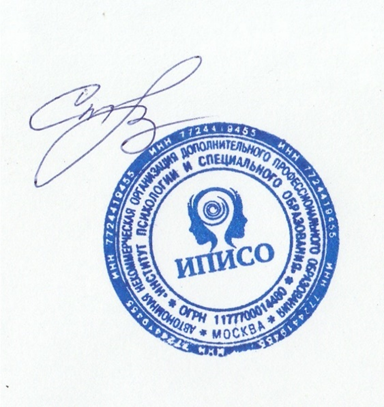 Исполнитель: Автономная некоммерческая организация дополнительного профессионального образования "Институт психологии и специального образования"Юр. адрес: 115230, Москва, Варшавское шоссе, дом 65, корп.1, кв. 69Фактический адрес: 115093, г. Москва, ул. Б. Серпуховская, дом 44 (помещения 403; 413)Реквизиты:ИНН: 7724419455 / КПП: 772401001Р/с №40703810910050000180Название банка: Ф ТОЧКА БАНК КИВИ БАНК (АО)БИК: 044525797 Город: МоскваКорр. счет: 30101810445250000797Директор АНО ДПО «ИПИСО»__________________________ Староверова М.С.Заказчик:__________________________________________________________________________________(фио, дата рождения)_________________________________________________________________________________________________________(паспорт: серия и номер, дата выдачи)_______________________________________________________________________________________________________(кем выдан, код подразделения)________________________________________________________________________________________________________(адрес, телефон)___________________________________(подпись, расшифровка)